Date Prepared: May 18, 2022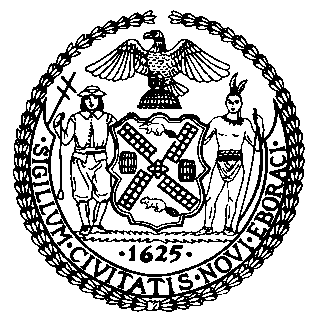 The Council of the City of New YorkFinance DivisionTanisha S. Edwards, Esq. Chief Financial Officer and Deputy Chief of Staff to the Speaker, New York City Council Fiscal Impact StatementProposed Int. No. 106-ACommittee: Fire and Emergency Management Title:  A Local Law to amend the administrative code of the city of New York, in relation to the sale of electric space heaters.Sponsors: Council Members Hanif, Public Advocate Jumaane Williams, Sanchez, Powers, Feliz, Riley, Yeger, Krishnan, Brannan, Williams, Won, Holden, Farías, Avilés, Ung, Abreu, Richardson Jordan, Gutiérrez, Hanks, De La Rosa, Schulman, Narcisse, Barron, Dinowitz, Nurse, Bottcher, Rivera, Joseph, Brewer, Velázquez, Ossé, Ayala, Cabán, and Ariola.Summary of Legislation: Proposed Intro. No. 106-A would prohibit the sale of electric space heaters without certain safety features; specifically, requiring all such devices for sale to be equipped with a thermostat, an automatic function that disables the device upon tip-over or overheating, and be certified by a nationally recognized testing laboratory.Summary of Legislation: Proposed Intro. No. 106-A would prohibit the sale of electric space heaters without certain safety features; specifically, requiring all such devices for sale to be equipped with a thermostat, an automatic function that disables the device upon tip-over or overheating, and be certified by a nationally recognized testing laboratory.Effective Date: This local law would take effect 120 days after it becomes law.Effective Date: This local law would take effect 120 days after it becomes law.Fiscal Year In Which Full Fiscal Impact Anticipated: Fiscal 2024Fiscal Year In Which Full Fiscal Impact Anticipated: Fiscal 2024Fiscal Impact Statement: Fiscal Impact Statement: Impact on Revenues: It is anticipated that there would be no impact on revenues resulting from the enactment of this legislation.Impact on Revenues: It is anticipated that there would be no impact on revenues resulting from the enactment of this legislation.Impact on Expenditures: It is anticipated that the Department of Consumer and Worker Protection would use existing resources to comply with the enactment of this legislation. Impact on Expenditures: It is anticipated that the Department of Consumer and Worker Protection would use existing resources to comply with the enactment of this legislation. Source of Funds To Cover Estimated Costs: N/ASource of Funds To Cover Estimated Costs: N/ASource of Information: New York City Council Finance DivisionMayor’s Office of City Legislative AffairsFire Department of New YorkOffice of Management and BudgetSource of Information: New York City Council Finance DivisionMayor’s Office of City Legislative AffairsFire Department of New YorkOffice of Management and BudgetEstimate Prepared by: Jack Kern, Senior Financial AnalystEstimate Reviewed by: Malcom Butehorn, Counsel                                           Eisha Wright, Deputy DirectorDohini Sompura, Assistant DirectorJohn Russell, Unit HeadLegislative History:  This legislation was introduced by the City Council on March 24, 2022 as Intro. 106 and referred to the Committee on Fire and Emergency Management.  The legislation was heard at a joint hearing by the Committee on Fire and Emergency Management, the Committee on Housing and Buildings, and the Special Committee on Twin Parks Citywide Taskforce on Fire Prevention on April 6, 2022. The legislation was laid over and subsequently amended.  The amended version, Proposed Intro. No. 106-A, will be voted on by the Committee on Fire and Emergency Management at a hearing on May 18, 2022. Upon successful vote by the Committee, Proposed Intro. No. 106-A will be submitted to the full Council for a vote on May 19, 2022.Estimate Prepared by: Jack Kern, Senior Financial AnalystEstimate Reviewed by: Malcom Butehorn, Counsel                                           Eisha Wright, Deputy DirectorDohini Sompura, Assistant DirectorJohn Russell, Unit HeadLegislative History:  This legislation was introduced by the City Council on March 24, 2022 as Intro. 106 and referred to the Committee on Fire and Emergency Management.  The legislation was heard at a joint hearing by the Committee on Fire and Emergency Management, the Committee on Housing and Buildings, and the Special Committee on Twin Parks Citywide Taskforce on Fire Prevention on April 6, 2022. The legislation was laid over and subsequently amended.  The amended version, Proposed Intro. No. 106-A, will be voted on by the Committee on Fire and Emergency Management at a hearing on May 18, 2022. Upon successful vote by the Committee, Proposed Intro. No. 106-A will be submitted to the full Council for a vote on May 19, 2022.